ITX 241.02.B - VAT monthly return declaration of details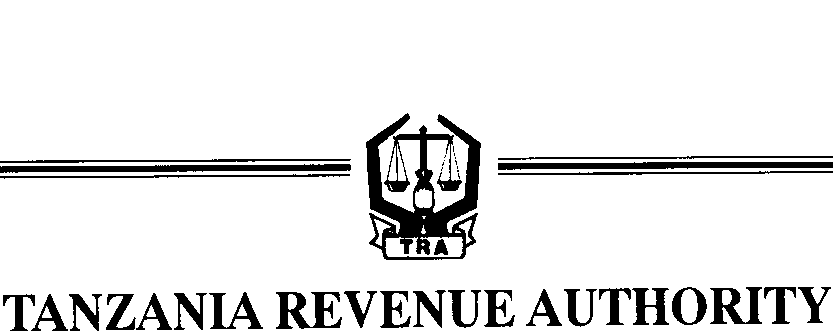 (Under Regulation 20(3))VALUE ADDED TAX / KODI YA ONGEZEKO LA THAMANIDECLARATION OF DETAILS RELATING TO PURCHASES TAX INVOICES AND SALES DOCUMENTS/TAARIFA YA MAELEZO YAHUSUYO ANKARA ZA KODI ZA MANUNUZI NA HATI ZA MAUZONOTE: This form must be completed in duplicate and submitted to the TRA Office with the VAT Return. Attach separate sheet where this space is not enough.TANBIHI: Fomu hii ijazwe katika nakala mbili  na kuwasilishwa Ofisi ya TRA ikiambatishwa na ritani ya Kodi ya Ongezeko la Thamani. Ambatanisha karatasi nyngine iwapo hii haitoshi.	Name of Business/ Jina la Biashara…………………………………………………………………………………………………………………………….DETAILS OF TAX INVOICES FOR PURCHASES FROM ALL TAXABLE PERSONS / MAELEZO YA ANKARA ZA MANUNUZI KUTOKA KWA WAFANYABIASHARA WOTE WALIOSAJILIWA KUTOZA KODIDETAILS OF TAX INVOICES, CASH SALES OR RECEIPTS ISSUED DURING THE PERIOD COVERED BY THE VAT RETURN / MAELEZO KUHUSU ANKARA ZA KODI NA STAKABADHI ZILIZOTUMIKA KATIKA KIPINDI KINACHOHUSIANA NA RITANI YA KODI3.      DECLARATION/ TAMKO	         I hereby certify that the information given on this form is true and complete/Nathibitisha kuwa taaarifa niliyotoa kwenye fomu hii ni sahihi na ukweli.………………………………………….                                        ……………………………………………                      …………………..............              NAME/JINA                                                                                        SIGNATURE/SAINI                                            DATE/TAREHES/NSupplier’s VAT No/Na. ya VAT ya MuuzajiSupplier’s Name /Jina la MuuzajiTax Invoice No./ Na ya AnkaraDate of Invoice/Tarehe ya AnkaraDescription of Goods or Services/Aina ya Bidhaa au hudumaAmount exclusive of VAT/Thamanibila kuhusisha KodiVAT amount/Kiasi cha kodiS/NSupplier’s VAT No/Na. ya VAT ya MuuzajiSupplier’s Name /Jina la MuuzajiTax Invoice No./ Na ya AnkaraDate of Invoice/Tarehe ya AnkaraDescription of Goods or Services/Aina ya Bidhaa au hudumaAmount exclusive of VAT/Thamanibila kuhusisha KodiVAT amount/Kiasi cha kodiS/NDOCUMENT/HATIFROM NUMBER/ KUANZIA NAMBATO NUMBER/ HADI NAMBAREMARKS/MAONI(i)(ii)(iii)